МИНИСТЕРСТВО НАУКИ И ВЫСШЕГО ОБРАЗОВАНИЯ РОССИЙСКОЙ ФЕДЕРАЦИИФедеральное государственное бюджетное образовательное учреждение высшего образования«Московский политехнический университет»(МОСКОВСКИЙ ПОЛИТЕХ)КАФЕДРА «ГОСУДАРСТВЕННОЕ УПРАВЛЕНИЕ И ПРАВО» ВСЕРОССИЙСКАЯ НАУЧНО-ПРАКТИЧЕСКАЯ
КОНФЕРЕНЦИЯ «ЛИЧНОСТЬ, ОБЩЕСТВО, ВЛАСТЬ 02/2019»Информационное письмоУважаемые коллеги!25 апреля 2019 года кафедра «Государственное управление и право» факультета экономики и управления Московского политехнического университета проводит Всероссийскую научно-практическую конференцию «Личность, общество, власть 02/2019». Начало работы конференции в 11.00 в ауд. ПК-211, регистрация участников с 9.30 1 этаж, корпус ПК (холл, главный вход).Основные направления работы конференции:Экономические отношения и межрегиональные связи.Устойчивое развитие и экономическая безопасность.Управление инновациями.Правовое регулирование социально-экономических отношений.Новые векторы экономического развития территорий.Социальная политика: вызовы и приоритеты.Взаимодействие личности и институтов публичной власти: формы, механизмы и технологии.Геополитические процессы: история и современностьГосударственное и муниципальное управление: теория и практикаГосударственно-частное партнерство в Российской федерацииГражданское общество в противодействии терроризмуКоррупция как социально-правовое явлениеФОРМА УЧАСТИЯ В КОНФЕРЕНЦИИФормы участия в конференции - очное и заочное с представлением доклада и опубликованием его в сборнике материалов. ТРЕБОВАНИЯ К ОФОРМЛЕНИЮ СТАТЕЙТекст оформляется в текстовом редакторе Microsoft Word; шрифт Times New Roman для основного текста – 14 пт, для подрисуночных подписей, таблиц, примечаний и приложений – 12 пт, межстрочный интервал – 1 пт, отступ – 1,25 см, поля по 2 см, расстояние до верхнего колонтитула 1,25 см. Расстановка переносов отключена.Статья начинается с названия (полужирный курсив, выравнивание по центру) -14 пт, далее следуют авторы с указанием ученой степени и звания, организация (курсив, выравнивание по правому краю), аннотация (до 4 строк), ключевые слова (до 5 слов) на русском и английском языках – 12пт. Затем следует основной текст с иллюстрациями и таблицами, выводы и литература на русском языке.Названия рисунков, таблиц и заголовки «Выводы» и «Литература» – шрифт полужирный, выравнивание по центру. Формулы должны быть сохранены в виде рисунка. Рисунки, формулы и таблицы должны быть не редактируемые и вставлены в текст статьи в режиме «в тексте» по центру. Дополнительно эти рисунки, формулы и таблицы прилагаются в электронном виде отдельными файлами в формате jpg. Плотность пикселей у рисунков должна быть 300 dpi (точек на дюйм).Ссылки на литературу оформляются в соответствии с ГОСТ Р 7.0.5-2008. В ссылке указываются все соавторы и их инициалы. Текст – шрифт Times New Roman 12 пт.Объем материалов не должен превышать 5 страниц формата А4.Оригинальность текста не менее 80%.От одного автора принимается не более 2-х статей, в том числе в соавторстве.УСЛОВИЯ УЧАСТИЯ СТУДЕНТОВ В КОНФЕРЕНЦИИВ рамках конференции организуется конкурс студенческих работ «Актуальные проблемы государственного управления и права». Жюри конкурса состоит из ведущих преподавателей кафедры «Государственное управление и право». Жюри состоит не менее чем из 3 человек для принятия коллегиального решения. Жюри проводит анализ предложенных на конференцию исследовательских работ, осуществляет прослушивание докладов участников конкурса, составляет протокол об итогах работы, определяет победителей и распределяет призовые места. ТРЕБОВАНИЯ К СТУДЕНЧЕСКИМ РАБОТАМ:К конкурсу допускаются исследовательские, реферативные, прикладные, творческие работы. Работы должны быть выполнены самостоятельно и носить практический и теоретический интерес. Ценным является творчество, интеллектуальная продуктивность, оригинальность подходов. Реферативная работа должна носить аналитический характер и содержать собственные выводы автора.Оцениваются актуальность, новизна и самостоятельность исследования, научная и практическая значимость, четкость изложения материала, качество, информированность и четкость иллюстративного материала.Оформление материалов конкурсных работ должно соответствовать требованиям к оформлению рефератов Московского Политехнического университета.  Работы, не отвечающие содержательным требованиям конференции, к участию в конференции не допускаются. Сроки предоставления работ на конференцию и на конкурс – 15 апреля 2019 года.Пример оформления статьиЭффективность контроля государственного управленияСтудент группы 171-661: Петров А.А.
Научный  руководитель: доцент Сидоров П.П.Московский Политех,Кафедра «Государственное управление и право»The effectiveness of control of public administrationStudent group 171-661: Petrov A.A. Supervisor: associate Professor Sidorov Р. P Moscow Polytechnic University, Department of  Public administration  and  lawАннотация. В статье рассматриваются вопросы эффективности контроля государственного управления, излагаются особенности нормативно-правового регулирования, цели, задачи и принципы.  Ключевые слова: государственный и общественный контроль, местное самоуправление.Annotation. This article discusses the effectiveness of the control of public administration. For this purpose, the features of legal regulation, goals, objectives and principles are set out. The main attention is paid to public control of public administration.Key words: state control, public control, local government, public organization.Текст статьи.Литература1. Федеральный закон  от 21 июля 2014 г. № 212-ФЗ «Об основах общественного контроля в Российской Федерации» (с изменениями и дополнениями). 2. Яновский В.В., Кирсанов С.А. Государственное и муниципальное управление. Введение в специальность. – М.: КНОРУС, 2016.- 200 с.ПУБЛИКАЦИЯ СТАТЕЙ И ДОКЛАДОВ КОНФЕРЕНЦИИДоклады на конференцию публикуются в сборнике материалов бесплатно. Сборник в электронном виде будет доступен на сайте кафедры после проведения конференции.МАТЕРИАЛЫ КОНФЕРЕНЦИИМатериалы и Заявка на участие направляются на электронную почту conf2019@mospolytech.ru отдельными файлами. В теме письма просьба указать «конференция  2019» и фамилию.  ФОРМА ЗАЯВКИна участие во Всероссийской научно-практической конференции «Личность, общество, власть 02/2019»	25 апреля 2019 г., Москва, Мосполитех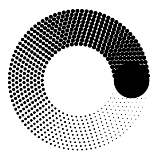 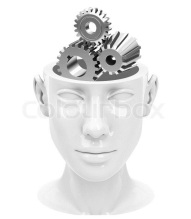 Фамилия, Имя, ОтчествоМесто учебы (с указанием шифра учебной группы для студентов), работы, должностьНаправление конференцииНазвание доклада Научный руководитель (для студентов и аспирантов)Форма участия (очная, заочная)Контактный телефонE-mail